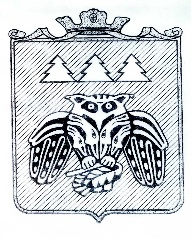 ПОСТАНОВЛЕНИЕадминистрации муниципального образованиямуниципального района «Сыктывдинский»«Сыктывдiн» муниципальнöй районынмуниципальнöй юкöнса администрациялöнШУÖМот 10 августа 2018 года                                                                                              № 8/678Об утверждении состава и Положения оКоординационном совете предпринимателей при администрации МО МР «Сыктывдинский»Руководствуясь частью 2 статьи 17 Федерального закона от 06 октября 2003 №131-ФЗ «Об общих принципах организации местного самоуправления в Российской Федерации» и в целях активизации работы Координационного совета предпринимателей,  администрация муниципального образования муниципального района "Сыктывдинский"       ПОСТАНОВЛЯЕТ:Утвердить состав Координационного совета предпринимателей при администрации МОМР «Сыктывдинский» согласно приложению 1.Утвердить Положение о Координационном совете при администрации муниципального образования муниципального района «Сыктывдинский» согласно приложению 2.Признать утратившим силу Постановление главы администрации МОМР «Сыктывдинский» №9/1469 от 01 сентября 2015 года.Контроль за исполнением настоящего постановления возложить на заместителя руководителя администрации муниципального района (Долингер Н.В.).И.о. руководителя администрации муниципального района                                                                                        Л.Ю.ДоронинаПриложение 1к постановлению администрацииМО МР «Сыктывдинский»от  10 августа 2018 года №8/678СоставКоординационного совета предпринимателей при администрации муниципального образования муниципального района «Сыктывдинский»(в ред. постановлений от 25.10.19 №10/1331)Приложение 2к постановлению администрацииМО МР «Сыктывдинский»от  10 августа 2018 года №8/678Положениео Координационном совете предпринимателей при администрации МО МР «Сыктывдинский»1.Общие положения1.1. Координационный совет предпринимателей при администрации МО МР «Сыктывдинский» (далее - Координационный совет) образуется администрацией МО МР «Сыктывдинский» (далее – администрация района), является консультативно-совещательным органом, созданным с целью проведения анализа состояния дел в сфере малого и среднего предпринимательства и выработки предложений по совершенствованию нормативно-правовой базы в этой области.1.2. Координационный совет в своей деятельности руководствуется законами и иными нормативными правовыми Российской Федерации, Республики Коми, муниципальными правовыми актами, а также настоящим Положением.  2. Основные задачи и функции Координационного совета2.1. Активизация поддержки малого и среднего предпринимательства со стороны администрации МО МР «Сыктывдинский», в том числе в рамках муниципальных программ (подпрограмм), содержащих мероприятия, направленные на развитие малого и среднего предпринимательства;2.2. Разработка предложений по устранению административных барьеров в вопросах создания и развития субъектов малого и среднего предпринимательства;2.3. Подготовка предложений по приоритетным направлениям и формам муниципальной  поддержки малого и среднего предпринимательства;2.4. Общественная экспертиза нормативных правовых актов, регулирующих деятельность субъектов малого и среднего предпринимательства  в МО МР «Сыктывдинский», и подготовка предложений по их совершенствованию.3. Основные функции Координационного совета:3.1. Участие в разработке, совершенствовании нормативной правовой базы для эффективного функционирования существующих предприятий, создания новых предприятий на территории МО МР «Сыктывдинский», привлечения инвестиций.3.2. Разработка предложений и рекомендаций по совершенствованию механизма налоговой и денежно-кредитной политики для создания условий, обеспечивающих соблюдение платежной и финансовой дисциплины малого и среднего предпринимательства; по стимулированию инвестиционной деятельности малых и средних предприятий в производственной сфере; по взаимодействию малых и средних предприятий с крупным бизнесом.3.3. Проведение совещаний и консультаций с органами Республики Коми по принятию и реализации согласованных решений в области малого и среднего предпринимательства.3.4. Подготовка предложений по совершенствованию механизмов функционирования рыночных институтов; по совершенствованию финансово-экономической, налоговой и ценовой политике; по поддержке местных товаропроизводителей; по стратегии социально-экономической политики и формированию приоритетных направлений ее развития.3.5. Подготовка предложений по координации деятельности хозяйствующих субъектов, консолидации усилий для стабилизации и развития экономики МО МР «Сыктывдинский».3.6. Разрабатывает положения по созданию благоприятных условий для функционирования и развития хозяйствующих субъектов в МО МР «Сыктывдинский», механизмов их реализации, укрепление практики корпоративного сотрудничества и взаимопомощи.3.7. Оказывает практическую помощь руководителям предприятий в осуществлении мероприятий по финансовой экономической стабилизации, обобщает и распространяет опыт предприятий по вопросам повышения эффективности деятельности.3.8. Взаимодействует с общественными объединениями и иными организациями хозяйствующих субъектов.4. Координационный совет для выполнения возложенных на него задач и основных функций вправе:4.1. Запрашивать и получать в установленном порядке необходимую для работы Координационного совета информацию от всех структурных подразделений администрации МО МР «Сыктывдинский».4.2. Проводить мониторинг по актуальным вопросам для реализации поставленных перед Координационным советом задач.4.3. Анализировать и обобщать информацию по вопросам текущего состояния, поддержки и развития предприятий на территории МО МР «Сыктывдинский».4.4. Заслушивать на своих заседаниях информацию руководителей предприятий и организаций всех форм собственности по вопросам, касающимся производственной, экономической и хозяйственной деятельности.4.5. Вносить в установленном порядке на рассмотрение предложения по вопросам малого и среднего предпринимательства по подготовке проектов нормативных правовых актов органов местного  самоуправления МО МР «Сыктывдинский».4.6. Привлекать для участия в работе Координационного совета представителей органов исполнительной власти Республики Коми, общественных объединений предпринимателей, а также научных учреждений, независимых экспертов.4.7. Создавать рабочие группы, при необходимости с привлечение экспертов, специалистов администрации МО МР «Сыктывдинский» для подготовки предложений, программ, проектов нормативных правовых актов и других документов по вопросам, входящим в компетенцию Координационного совета.4.8. Принимать участие в обсуждении проектов и программ, имеющих важное значение для развития экономики МО МР «Сыктывдинский».4.9. Участвовать в принятии совместных решений администрации района и  предприятий в рамках  системы социального партнерства.4.10. Осуществлять иные действия, не противоречащие действующему законодательству и соответствующие настоящему Положению.5. Порядок работы Координационного совета5.1.Совет возглавляет председатель. 5.2. Председатель Координационного совета:-руководит работой Координационного совета;-координирует деятельность Координационного совета;-обеспечивает и контролирует выполнение решений Координационного совета;-подписывает документа Координационного совета;-ведет заседания Координационного совета.На время отсутствия председателя его обязанности выполняет назначенное им лицо.5.3. Заместитель председателя:-выполняет функции председателя в его отсутствие.5.4. Секретарь Координационного совета:-осуществляет организационно-техническое обеспечение деятельности Координационного совета;-осуществляет подготовку заседаний Координационного совета;-обеспечивает уведомление членов Координационного совета не позднее, чем за 5 дней до даты проведения заседания Координационного совета;-ведет протоколы заседаний Координационного совета;-информирует членов Совета о ходе выполнение решений Координационного совета.5.5. Основной формой работы Координационного совета является заседание.- Дата и время заседания Координационного совета, его повестка определяются председателем Координационного совета с  учетом предложений членов Координационного совета. Председатель Координационного совета назначает ответственных лиц за подготовку вопросов на заседание Координационного совета.- Заседание Координационного совета считается правомочным, если на нем присутствуют более половины от числа членов Координационного совета;- Члены Координационного совета участвуют в его работе на общественных началах.- Каждый член Координационного совета имеет один голос.- Решения Координационного совета принимаются простым большинством голосов от числа присутствующих на заседании членов Координационного совета. При равенстве голосов решающим является голос председателя Координационного совета.- Решения Координационного совета оформляются протоколами, которые подписываются председателем и секретарем Координационного совета. Решение Координационного совета руководителей носит рекомендательный характер.- Члены Координационного совета имеют право выражать свое мнение по отдельным вопросам, которое заносится в протокол или приобщается к протоколу в письменной форме.- Координационный совет для подготовки вопросов, отнесенных к его компетенции, может создавать рабочие группы для полного изучения вопросов,  выносимых на Координационного совета.- Решения Координационного совета  доводятся до сведений всех членов Координационного совета, размещаются на официальном сайте администрации МО МР «Сыктывдинский» в сети «Интернет», на официальной страничке «Малый бизнес Сыктывдинского района» в  социальной сети «Вконтаке. Шкодник Александр Михайлович- директор  ООО «Выльгортская сапоговаляльная фабрика», (по согласованию)председатель СоветаДолингер Наталья Владимировна- заместитель руководителя администрации муниципального района, заместитель председателя СоветаИльясова Софья Владимировна- ведущий специалист отдела экономического развития администрации, секретарь СоветаЧлены Координационного совета:Члены Координационного совета:Малахова Марина Леонидовна- начальник  отдела экономического развития  администрации муниципального районаТихонова Юлия Николаевна- заместитель начальника  управления земельных и имущественных отношений администрации муниципального района            (по согласованию):            (по согласованию):Комышева Татьяна Олеговна- директор ГУ РК «Центра занятости населения Сыктывдинского района» (по согласованию)Маришин Игорь Вячеславович- начальник Сыктывдинского межрайонного отдела сельского хозяйства и потребительского рынка (по согласованию)Палькевич Инна Геннадьевна- директор ГУП РК «Республиканское предприятие «Бизнес-инкубатор» (по согласованию)Ковриженко Алина Владимировна- специалист информационно-маркетингового центра предпринимательства Сыктывдинского района  (по согласованию)Главы сельских поселений (руководители администрации)Доронина Елена Валерьевна (по согласованию)Козлов Владимир Николаевич (по согласованию)Габов Сергей Васильевич (по согласованию)Гарвардт Любовь Александровна (по согласованию)Форосенко Николай Владимирович (по согласованию)Громова Алена Александровна (по согласованию)Плоскова Екатерина Александровна (по согласованию)Косолапова Наталья Юрьевна (по согласованию)Лыфарь Нина Вениаминовна (по согласованию)Подюкова Лариса Александровна (по согласованию)Костин Владимир Витальевич (по согласованию)Лыткин Дмитрий Николаевич (по согласованию)Бихерт Игорь Иванович- директор  ООО «КомЗем» (по согласованию)Сидоренко  Герман  Степанович -директор ООО «Мебельная фабрика «Север» (по согласованию)Землякова  Татьяна  Григорьевна- председатель правления ПО «Сыктывдин» (по согласованию)Пыряев Михаил Александрович- директор ООО «Пажга» (по согласованию)Батареева Светлана Витальевна- индивидуальный предприниматель (по согласованию)Захаров Михаил Эмирович- директор  ООО «Новый дом» (по согласованию)Юрковский Николай Юрьевич- индивидуальный предприниматель (по согласованию)Тутринова Любовь  Аркадьевна  - индивидуальный предприниматель (по согласованию)Дадашов Сеферулла Абдуллаевич- индивидуальный предприниматель (по согласованию)Кисляков Егор Михайлович- директор ООО «Лыжный клуб» (по согласованию)Лебедева Екатерина Александровна- глава крестьянского (фермерского) хозяйства (по согласованию)Лебедев Андрей Александрович- индивидуальный предприниматель (по согласованию)Хохлов Александр Юрьевич-директор ООО «Палевицы» (по согласованию)	